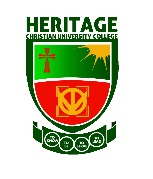 HERITAGE CHRISTIAN COLLEGEBachelor of Theology2017/2018 ACADEMIC YEAR NAME                                                                              ACADEMIC YEAR:                SEMESTER:             LEVEL :	           SESSION:        STUDENT ID                                                     ACTIVE CONTACT: DATE:					                   STUDENT’S SIGNATURE: T: Theory Credit, P: Practical Credit, C: Total theory and practical creditCOMS 252     Mrs Theresa AmuasiCD 252          Mr Asoma-Karikari		BHEM 252      Mr Evans LarteyMIN                Mr Noah AboagyeREL 256          Dr Ebenezar Ofori AyesuBIBL 254         Mr. Douglas OforiENTR 252       Dr Obiri YeboahCOURSE CODECOURSE TITLE TPCCOMS 252Literature in English II222CD 252Community Development222BHEM 252Biblical Hermeneutics333MIN 252Homiletics II333REL 256African Traditional Religion333BIBL 254The Gospels333ENTR 252Entrepreneurship I333TOTAL CREDIT19